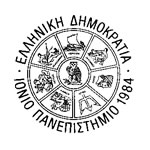 ΙΟΝΙΟ ΠΑΝΕΠΙΣΤΗΜΙΟ 		ΤΜΗΜΑ ΠΛΗΡΟΦΟΡΙΚΗΣΠΡΟΓΡΑΜΜΑ ΜΕΤΑΠΤΥΧΙΑΚΩΝ ΣΠΟΥΔΩΝ «ΨΗΦΙΑΚΕΣ ΕΦΑΡΜΟΓΕΣ ΚΑΙ ΚΑΙΝΟΤΟΜΙΑ»Πλατεία  Tσιριγώτη 7, 49100, Κέρκυρα, τηλ. 2661087762, fax 2661087766, msc_digapin@ionio.gr ΕΝΤΥΠΟ  ΔΗΛΩΣΗΣ  ΘΕΜΑΤΟΣ ΚΑΙ ΤΡΙΜΕΛΟΥΣ ΕΞΤΑΣΤΙΚΗΣ ΕΠΙΤΡΟΠΗΣ CASPSTONE PROJECTΕπώνυμο                     :Όνομα                         :Πατρώνυμο		:Aριθμός Μητρώου	: Εξάμηνο		:Τηλέφωνο                   :Εmail                          :Θέμα Capstone Project:       ...................................................................................................................................................................................................................................................................................................................................................................................................................................................Τριμελής Επιτροπή:Επόπτης Καθηγητής-τρια	      ………………………………………………………..Μέλος                                          ………………………………………………………..Μέλος                                          ………………………………………………………..Ημερομηνία:                                                                                     Ο/Η  Δηλών/ούσα